             Туристическая компания «ИЛАНА ТУР»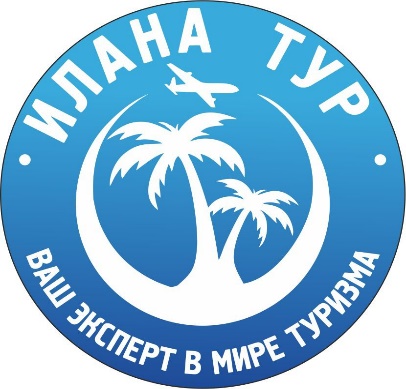 г. Владивосток, ул. Ильичева 15, офис 6Тел/WhatsApp: +7 994-0-119-119+7 994-0-111-991Telegram: https://t.me/ilana_tourСайт: https://ilanatour.ru/E-mail: top@ilanatour.ruРеестровый номер туроператора 02526615 лет на рынке туриндустрииВладивосток – Краскино – Хуньчунь – ПЕКИН – Хуньчунь – Краскино – Владивостока8 дней/7 ночей, авто + ждПрограмма тура:Стоимость тура указана на одного человека, при 2х местном размещении:В стоимость тура входит:- Автобилеты по маршруту Владивосток – Краскино – Хуньчунь – Краскино – Владивосток – прямой, беспересадочный автобус- Ж/д билеты (скоростной поезд) по маршруту Хуньчунь – Пекин – Хуньчунь – второй класс, мягкие сидения- Проживание в гостинице выбранной категории (г. Пекин)- Завтраки в ресторане гостиницы (шведский стол) – преимущественно китайская национальная кухня- 1 и 7/8/9 день – ночевка в гостинице 3* (г. Хуньчунь) - Трансферы по программе- Услуги гида-переводчика (встреча, проводы)- Услуги визирования – оформление упрощенной формы однократной туристической китайской визыВ стоимость тура не входит (туристы оплачивают самостоятельно):- Экскурсионная программа- Медицинская страховка 1 деньОтправление туристов автобусом из г. Владивостока (ост. Баляева/Автовокзал, время выезда уточняется в фирме накануне) по маршруту Владивосток – Краскино – Хуньчунь. Остановка в п. Барабаш – 20 мин. В п/п Краскино прохождение таможенного и пограничного контроля РФ и КНР. Прибытие в г. Хуньчунь. Встреча с представителем принимающей компании. Трансфер в гостиницу (туристы оплачивают самостоятельно – 50 рублей/человек). Размещение в гостинице 3*. Свободное время. Отдых.2 деньЗавтрак (сухой паек) – преимущественно китайская национальная кухня. Сдача гостиничных номеров. Встреча с представителем принимающей компании. Трансфер туристов на ж/д вокзал. В 07:49 отправление туристов скоростным поездом (второй класс) по маршруту Хуньчунь – Пекин. В 16:04 прибытие туристов в г. Пекин. Встреча с представителем принимающей компании. Трансфер туристов в гостиницу выбранной категории. Размещение в гостинице. Свободное время. Отдых.3 – 6 деньЗавтрак в ресторане гостиницы (шведский стол) – преимущественно китайская национальная кухня. Свободное время. Экскурсионная программа, по желанию (туристы оплачивают самостоятельно).7 деньЗавтрак в ресторане гостиницы (шведский стол) – преимущественно китайская национальная кухня. Сдача гостиничных номеров. Встреча с представителем принимающей компании. Трансфер на ж/д вокзал. В 13:17 отправление туристов на скоростном поезде (второй класс) по маршруту Пекин – Хуньчунь. В 21:37 прибытие туристов в г. Хуньчунь. Встреча с представителем принимающей компании. Трансфер в гостиницу 3*. Размещение в гостинице. Свободное время. Отдых.8 деньЗавтрак в ресторане гостиницы (шведский стол) – преимущественно китайская национальная кухня. Сдача гостиничных номеров. Встреча с представителем принимающей компании. Отправление туристов из г. Хуньчунь по маршруту Хуньчунь – Краскино – Владивосток. Прохождение пограничного и таможенного контроля КНР и РФ. Остановка в п. Барабаш – 20 мин. Прибытие в г. Владивосток после 21:00 на автовокзал (2ая речка).ГОСТИНИЦАСТОИМОСТЬРЕБЕНОК БЕЗ ПРЕДОСТАВЛЕНИЯ СПАЛЬНОГО МЕСТА В ГОСТИНИЦЕДОПЛАТА ЗА ОДНОМЕСТНОЕ РАЗМЕЩЕНИЯ8 дней/7 ночей8 дней/7 ночей8 дней/7 ночей8 дней/7 ночейФЕВРАЛЬ - ДЕКАБРЬФЕВРАЛЬ - ДЕКАБРЬФЕВРАЛЬ - ДЕКАБРЬФЕВРАЛЬ - ДЕКАБРЬ«YANDU HOTEL» 3*(без завтраков)51 000 рублей- 13 700 рублей+ 15 800 рублей«GOTO MODERN HOTEL» 3*51 700 рублей- 9 200 рублей+ 15 000 рублейФЕВРАЛЬФЕВРАЛЬФЕВРАЛЬФЕВРАЛЬ«BEIJING DONFANG HOTEL» 4*53 700 рублей- 9 800 рублей+ 17 200 рублей«BEIJING DONFANG HOTEL» 4*                     01.03 – 13.03.2024/01.07 – 30.07.2024                     01.03 – 13.03.2024/01.07 – 30.07.2024                     01.03 – 13.03.2024/01.07 – 30.07.2024«BEIJING DONFANG HOTEL» 4*57 900 рублей    - 13 800 рублей+ 21 700 рублей«BEIJING DONFANG HOTEL» 4*                    14.03 – 30.04.2024/04.05 – 30.06.2024                    14.03 – 30.04.2024/04.05 – 30.06.2024                    14.03 – 30.04.2024/04.05 – 30.06.2024«BEIJING DONFANG HOTEL» 4*56 300 рублей    - 12 300 рублей+ 18 500 рублейФЕВРАЛЬ – ДЕКАБРЬФЕВРАЛЬ – ДЕКАБРЬФЕВРАЛЬ – ДЕКАБРЬФЕВРАЛЬ – ДЕКАБРЬ«JINGUO HOT SPRING HOTEL BEIJING» 4*(с бассейном)59 700 рублей- 13 700 рублей+ 23 500 рублей«BEIJING RITAN HOTEL» 5*64 900 рублей    - 19 200 рублей+ 29 900 рублей9 дней/8 ночей9 дней/8 ночей9 дней/8 ночей9 дней/8 ночейФЕВРАЛЬ – ДЕКАБРЬФЕВРАЛЬ – ДЕКАБРЬФЕВРАЛЬ – ДЕКАБРЬФЕВРАЛЬ – ДЕКАБРЬ«YANDU HOTEL» 3*(без завтраков)53 800 рублей- 14 000 рублей+ 18 000 рублей«GOTO MODERN HOTEL» 3*54 200 рублей- 11 500 рублей+ 18 200 рублейФЕВРАЛЬФЕВРАЛЬФЕВРАЛЬФЕВРАЛЬ«BEIJING DONFANG HOTEL» 4*56 700 рублей     - 12 000 рублей+ 20 700 рублей«BEIJING DONFANG HOTEL» 4*01.03 – 13.03.2024/01.07 – 30.07.202401.03 – 13.03.2024/01.07 – 30.07.202401.03 – 13.03.2024/01.07 – 30.07.2024«BEIJING DONFANG HOTEL» 4*61 700 рублей     - 17 000 рублей+ 26 000 рублей«BEIJING DONFANG HOTEL» 4*14.03 – 30.04.2024/04.05 – 30.06.202414.03 – 30.04.2024/04.05 – 30.06.202414.03 – 30.04.2024/04.05 – 30.06.2024«BEIJING DONFANG HOTEL» 4*59 800 рублей     - 18 000 рублей+ 23 500 рублейФЕВРАЛЬ – ДЕКАБРЬФЕВРАЛЬ – ДЕКАБРЬФЕВРАЛЬ – ДЕКАБРЬФЕВРАЛЬ – ДЕКАБРЬ«JINGUO HOT SPRING HOTEL BEIJING» 4*(с бассейном)63 700 рублей     - 16 700 рублей+ 28 300 рублей«BEIJING RITAN HOTEL» 5*70 000 рублей    - 23 300 рублей+ 35 500 рублей10 дней/9 ночей10 дней/9 ночей10 дней/9 ночей10 дней/9 ночейФЕВРАЛЬ – ДЕКАБРЬФЕВРАЛЬ – ДЕКАБРЬФЕВРАЛЬ – ДЕКАБРЬФЕВРАЛЬ – ДЕКАБРЬ«YANDU HOTEL» 3*(без завтраков)55 900 рублей- 14 500 рублей+ 20 500 рублей«GOTO MODERN HOTEL» 3*56 800 рублей    - 13 700 рублей+ 21 500 рублейФЕВРАЛЬФЕВРАЛЬФЕВРАЛЬФЕВРАЛЬ«BEIJING DONFANG HOTEL» 4*59 500 рублей     - 14 500 рублей+ 24 300 рублей«BEIJING DONFANG HOTEL» 4*01.03 – 13.03.2024/01.07 – 30.07.202401.03 – 13.03.2024/01.07 – 30.07.202401.03 – 13.03.2024/01.07 – 30.07.2024«BEIJING DONFANG HOTEL» 4*65 500 рублей     - 20 000 рублей+ 30 500 рублей«BEIJING DONFANG HOTEL» 4*14.03 – 30.04.2024/04.05 – 30.06.202414.03 – 30.04.2024/04.05 – 30.06.202414.03 – 30.04.2024/04.05 – 30.06.2024«BEIJING DONFANG HOTEL» 4*63 300 рублей     - 21 500 рублей+ 28 200 рублейФЕВРАЛЬ – ДЕКАБРЬФЕВРАЛЬ – ДЕКАБРЬФЕВРАЛЬ – ДЕКАБРЬФЕВРАЛЬ – ДЕКАБРЬ«JINGUO HOT SPRING HOTEL BEIJING» 4*(с бассейном)67 900 рублей     - 19 700 рублей+ 33 000 рублей«BEIJING RITAN HOTEL» 5*75 300 рублей     - 27 300 рублей+ 41 000 рублей